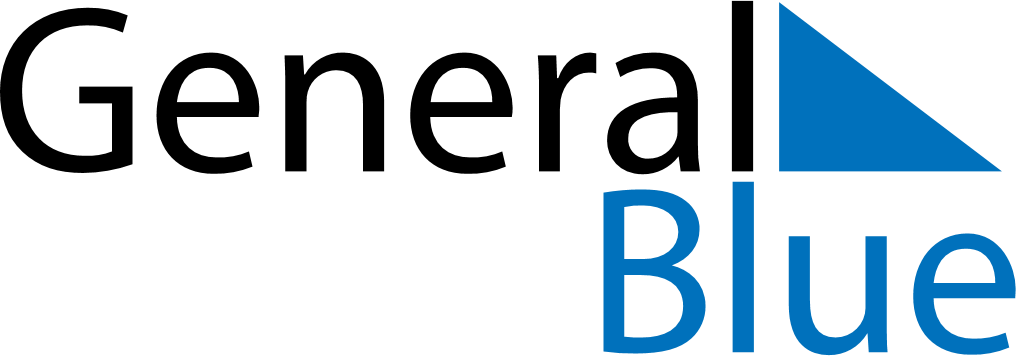 Aruba 2018 HolidaysAruba 2018 HolidaysDATENAME OF HOLIDAYJanuary 1, 2018MondayNew Year’s DayJanuary 25, 2018ThursdayBetico Croes DayFebruary 12, 2018MondayShrove MondayMarch 18, 2018SundayNational Anthem and Flag DayMarch 19, 2018MondayNational Anthem and Flag Day (substitute day)March 30, 2018FridayGood FridayApril 1, 2018SundayEaster SundayApril 2, 2018MondayEaster MondayApril 27, 2018FridayKings DayMay 1, 2018TuesdayLabour DayMay 10, 2018ThursdayAscension DayJune 24, 2018SundayDera GaiDecember 5, 2018WednesdaySt. Nicholas’ EveDecember 25, 2018TuesdayChristmas DayDecember 26, 2018WednesdayBoxing Day